NELC Team Around the Family (TAF) WorkshopsOctober 2023 - March 2024 Bookings for all the workshops below are via the Children and Families Learning Zone here: North East Lincolnshire Council Children and Families Learning Zone (learn-nel.com)If accessing the system for the first time, please enter access code CFLZ22 to register and create your own learning account.Maintained Schools ONLY: please access the workshops via your Learn-NEL account.Please see the attached step by step User Guide to help with registation and booking onto workshops.How to find the workshops to book your place:Click on the ‘Course Library’ icon, then click on the ‘Workshops’ button then select ‘Children and Families’/‘Early Help’ and you will see all course dates listed. 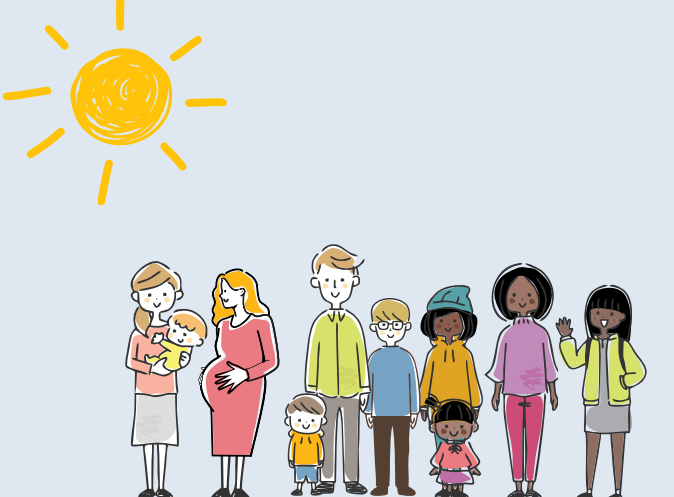 Date:Time:Workshop:Targeted Audience:Venue/ How to book:10.10.20234:00pm-5:30pmWhat is Early Help in North East Lincolnshire?This workshop will outline what support is available across NE Lincs within the TAF and Early Help offerExternal partners/ SchoolsNunsthorpe & Bradley Park Family Hub11.10.20231:30pm-3:00pmWhat is Early Help in North East Lincolnshire?This workshop will outline what support is available across NE Lincs within the TAF and Early Help offerExternal partners/ SchoolsMicrosoft Teams18.10.20234:00pm-5:30pmWhat is Early Help in North East Lincolnshire?This workshop will outline what support is available across NE Lincs within the TAF and Early Help offerExternal partners/ SchoolsNunsthorpe & Bradley Park Family Hub24.10.20231:30pm-3:00pmWhat is Early Help in North East Lincolnshire?This workshop will outline what support is available across NE Lincs within the TAF and Early Help offerExternal partners/ SchoolsMicrosoft Teams01.11.20234:00pm-5:30pmEarly Help AssessmentsFor Lead Professionals to be confident in completing the EHA.How to use best questions and understanding the Early help Process.External partners/ SchoolsNunsthorpe & Bradley Park Family Hub08.11.20231:30pm- 3:00pmEarly Help AssessmentsFor Lead Professionals to be confident in completing the EHA.How to use best questions and understanding the Early help Process.External partners/ SchoolsMicrosoft Teams15.11.20234:00pm-5:30pmEarly Help AssessmentsFor Lead Professionals to be confident in completing the EHA.How to use best questions and understanding the Early help Process.External partners/ SchoolsNunsthorpe & Bradley Park Family Hub22.11.20231:30pm-3:00pmEarly Help AssessmentsFor Lead Professionals to be confident in completing the EHA.How to use best questions and understanding the Early help Process.External partners/ SchoolsMicrosoft TeamsDate:Time:Workshop:Targeted Audience:Venue/ How to book:29.11.20234:00pm-5:30pmProfessional CuriosityTo support your confidence and development when speaking with families, we will share idea’s as to what has helped other professionals become professionally curious.External partners/ SchoolsNunsthorpe & Bradley Park Family Hub06.12.20231:30pm-3:00pmProfessional CuriosityTo support your confidence and development when speaking with families, we will share idea’s as to what has helped other professionals become professionally curious.External partners/ SchoolsMicrosoft Teams13.12.20231:30pm – 3:00pmProfessional CuriosityTo support your confidence and development when speaking with families, we will share idea’s as to what has helped other professionals become professionally curious.External partners/ SchoolsMicrosoft Teams14.12.20234:00pm-5:30pmProfessional CuriosityTo support your confidence and development when speaking with families, we will share idea’s as to what has helped other professionals become professionally curious.External partners/ SchoolsMicrosoft Teams10.01.20244:00pm-5:30pmWorry Statements/ Safety Goals/ Safety PlansThis workshop will focus on writing a good worry statement, safety plan and safety goal, using the Signs of Safety Approach.External partners/ SchoolsNunsthorpe & Bradley Park Family Hub17.01.20241:30pm-3:00pmWorry Statements/ Safety Goals/ Safety PlansThis workshop will focus on writing a good worry statement, safety plan and safety goal, using the Signs of Safety Approach.External partners/ SchoolsMicrosoft Teams24.01.20244:00pm-5:00pmWorry Statements/ Safety Goals/ Safety PlansThis workshop will focus on writing a good worry statement, safety plan and safety goal, using the Signs of Safety Approach.External partners/ SchoolsNunsthorpe & Bradley Park Family Hub31.01.20241:30pm-3:00pmWorry Statements/ Safety Goals/ Safety PlansThis workshop will focus on writing a good worry statement, safety plan and safety goal, using the Signs of Safety Approach.External partners/ SchoolsMicrosoft TeamsDate:Time:Workshop:Targeted Audience:Venue/ How to book:07.02.20244:00pm-5:30pmTAF Reviews/TAF ClosuresThis workshop will focus on completing a TAF Review when reviewing next steps and completing a TAF Closure as part ofExternal partners/ SchoolsNunsthorpe & Bradley Park Family Hub14.02.20241:30pm-3:00pmTAF Reviews/TAF ClosuresThis workshop will focus on completing a TAF Review when reviewing next steps and completing a TAF Closure as part ofExternal partners/ SchoolsMicrosoft Teams21.02.20244:00pm-5:30pmTAF Reviews/TAF ClosuresThis workshop will focus on completing a TAF Review when reviewing next steps and completing a TAF Closure as part ofExternal partners/ SchoolsNunsthorpe & Bradley Park Family Hub28.02.20241:30pm-3:00pmTAF Reviews/TAF ClosuresThis workshop will focus on completing a TAF Review when reviewing next steps and completing a TAF Closure as part ofExternal partners/ SchoolsMicrosoft Teams06.03.20244:00pm-5:30pmLanguage Says it All WorkshopHow important is our language in our practice when completing EHA’s and talking to families.External partners/ SchoolsNunsthorpe & Bradley Park Family Hub13.03.20241:30pm-3:00pmLanguage Says it All WorkshopHow important is our language in our practice when completing EHA’s and talking to families.External partners/ SchoolsMicrosoft Teams20.03.20244:00pm-5:30pmLanguage Says it All WorkshopHow important is our language in our practice when completing EHA’s and talking to families.External partners/ SchoolsNunsthorpe & Bradley Park Family Hub27.03.20241:30pm-3:00pmLanguage Says it All WorkshopHow important is our language in our practice when completing EHA’s and talking to families.External partners/ SchoolsMicrosoft TeamsDate:Time:Workshop:Targeted Audience:Venue/ How to book:Date:Time:Workshop:Targeted Audience:Venue/ How to book:17.04.20244:00pm-5:30pmVoice of the ChildThis workshop will explore the importance of gaining the child’s voice and the tools used to help capture the child’s voice, using professional curiosity.External Partners/ SchoolsNunsthorpe & Bradley Park Family Hub24.04.20241:30pm-3:00pmVoice of the ChildThis workshop will explore the importance of gaining the child’s voice and the tools used to help capture the child’s voice, using professional curiosity.External Partners/ SchoolsMicrosoft Teams01.05.20244:00pm-5:30pmVoice of the ChildThis workshop will explore the importance of gaining the child’s voice and the tools used to help capture the child’s voice, using professional curiosity.External Partners/ SchoolsNunsthorpe & Bradley Park Family Hub15.05.20241:30pm-3:00pmVoice of the ChildThis workshop will explore the importance of gaining the child’s voice and the tools used to help capture the child’s voice, using professional curiosity.External Partners/ SchoolsMicrosoft TeamsRecap Workshop SessionsRecap Workshop SessionsRecap Workshop SessionsRecap Workshop SessionsRecap Workshop Sessions22.05.20241:30pm-3:00pmWhat is Early Help in NELExternal Partners/ SchoolMicrosoft Teams29.05.20241:30pm-3:00pmEarly Help Assessment’sExternal Partners/ SchoolMicrosoft Teams05.06.20241:30pm-3:00pmProfessional CuriosityExternal Partners/ SchoolMicrosoft Teams13.06.20241:30pm-3:00pmWorry Statements/ Safety GoalsExternal Partners/ SchoolMicrosoft Teams19.06.20241:30pm-3:00pmReviews & ClosuresExternal Partners/ SchoolMicrosoft Teams26.06.20241:30pm-3:00pmVoice of ChildExternal Partners/ SchoolMicrosoft Teams